 Exam Study Plan – Part One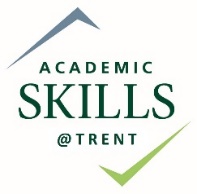 Exam Study Plan – Part TwoInput exam dates, deadlines, and other important events. Identify the number of hours available for study on each day. Be reasonable (consider if you have classes, think about 1-3 hour blocks of time with breaks)Label dates for study for each class. (Use blocks of time to study for more than course each day).CourseExam Date 
& TimeFormatContentStrategiesExample: PsychologyJuly 29th at 11am(example only: not the real date)Multiple Choice6 chaptersConcepts, terminology, theoristsFlashcardsStudy ChartsPractice QsSUMMER 2024SUMMER 2024SUMMER 2024SUMMER 2024SUMMER 2024SUMMER 2024SUMMER 2024SUNMONTUEWEDTHUFRISATMAY 5678910111213141516171819202122232425262728293031JUNE 123456789101112131415161718192021222324252627282930JULY 12345678910111213141516171819202122232425262728293031AUG 123